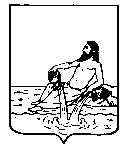 ВЕЛИКОУСТЮГСКАЯ ДУМАВЕЛИКОУСТЮГСКОГО МУНИЦИПАЛЬНОГО ОКРУГАР Е Ш Е Н И Е   от                                  №                      ___________________________________________________________________________                   ______________________г. Великий УстюгО внесении изменений в состав экспертной комиссии Великоустюгского муниципального округа Вологодской областиНа основании статьи 35 Закона Вологодской области от 16.03.2015 № 3602-ОЗ «Об охране семьи, материнства, отцовства и детства в Вологодской области», решения Великоустюгской Думы Великоустюгского муниципального округа от 20.12.2022 № 89 «Об утверждении положения об экспертной комиссии Великоустюгского муниципального округа Вологодской обалсти», руководствуясь статьей 25 Устава Великоустюгского муниципального округа, Великоустюгская Дума РЕШИЛА:1. Внести в состав экспертной комиссии Великоустюгского муниципального округа Вологодской области, утвержденный решением Великоустюгской Думы от 31.01.2023 № 6, следующие изменения: 1.1. Исключить из состава экспертной комиссии Великоустюгского муниципального округа Вологодской области:Слядникову Н.Ф. – начальника ОДН ОУУП и ПДН ОМВД России по Великоустюгскому району, заместителя председателя комиссии.1.2. Включить в состав экспертной комиссии Великоустюгского муниципального округа Вологодской области:Попову И.Г. – начальника ОДН ОУУП и ПДН ОМВД России «Великоустюгский», заместителя председателя комиссии.Шубницыну Е.В. – главного специалиста правового управления администрации Великоустюгского муниципального округа Вологодской области. 2. Настоящее решение вступает в силу после официального опубликования.ПОЯСНИТЕЛЬНАЯ ЗАПИСКАк проекту решения Великоустюгской Думы Великоустюгского муниципального округа«О внесении изменений в состав экспертной комиссииВеликоустюгского муниципального округа Вологодской области»	Предлагаемым проектом решения вносятся изменения в состав экспертной комиссии Великоустюгского муниципального округа Вологодской области, утвержденный решением Великоустюгской Думы Великоустюгского муниципального округа от 31.01.2023 № 6.Из состава комиссии исключается Слядникова Н.Ф. – начальник ОДН ОУУП и ПДН ОМВД России по Великоустюгскому району, заместитель председателя комиссии.Включается в состав комиссии:Попова И.Г.  – начальник ОДН ОУУП и ПДН ОМВД России по Великоустюгскому району, заместитель председателя комиссии.Шубницына Е.В. – главный специалист правового управления администрации Великоустюгского муниципального округа.Председатель Великоустюгской Думы_______________С.А. КапустинГлава Великоустюгского муниципального округа Вологодской области _______________А.В. Кузьмин     